《　山や川から１１９番通報が正しく行えますか　》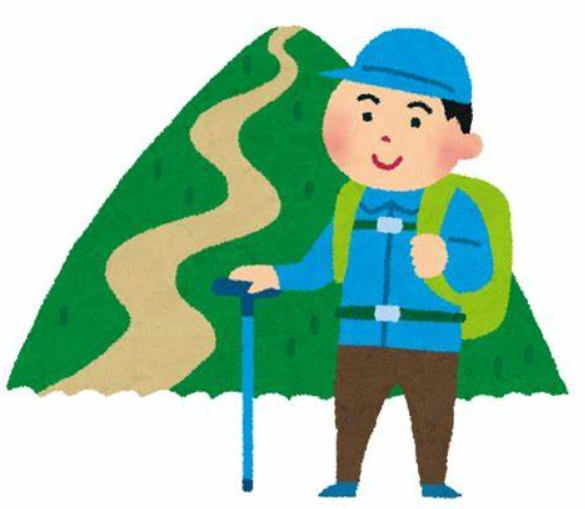 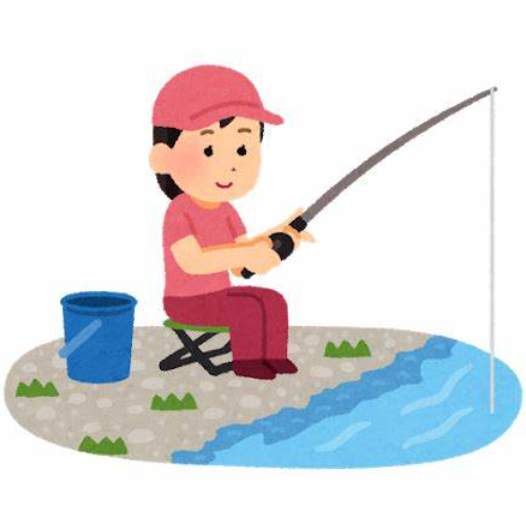 119番通報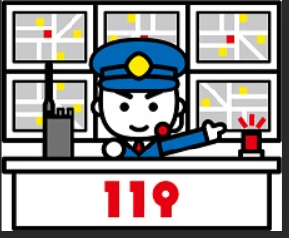 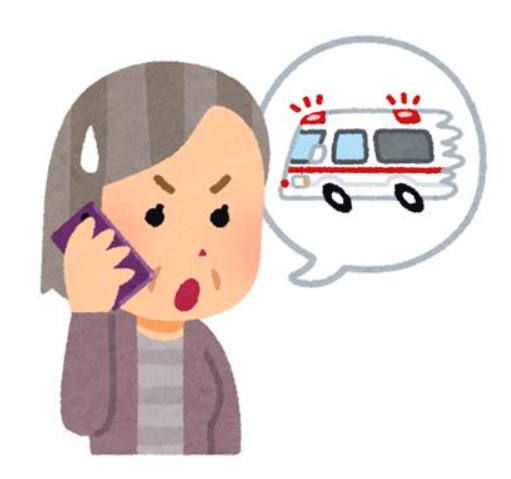 　１１９番通報を受けた際、【救急車を必要とする場所】から確認します。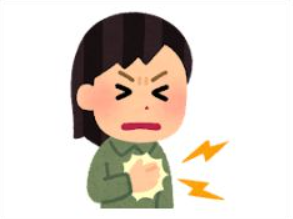 ※　特定が困難な場所から１１９番通報を行う際の注意点（１） 山や川では移動経路や目標物から、救急車を必要とする場所を確認します。（２） 携帯電話の位置情報をONにすることで、救急車を必要とする場所の確認が容易になります。（３） 通報者や負傷者を特定するため、着衣などを確認します。（４） 携帯電話のバッテリー残量を確認して使用を控えてください。消防や警察などから折り返し連絡することがあります。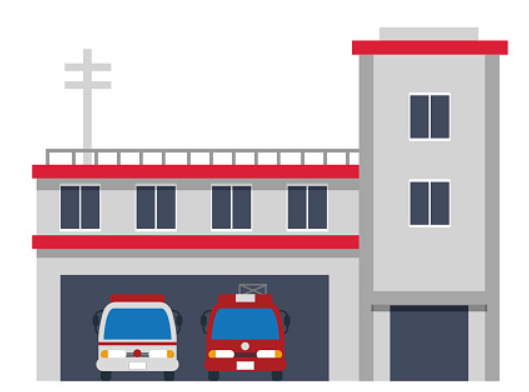 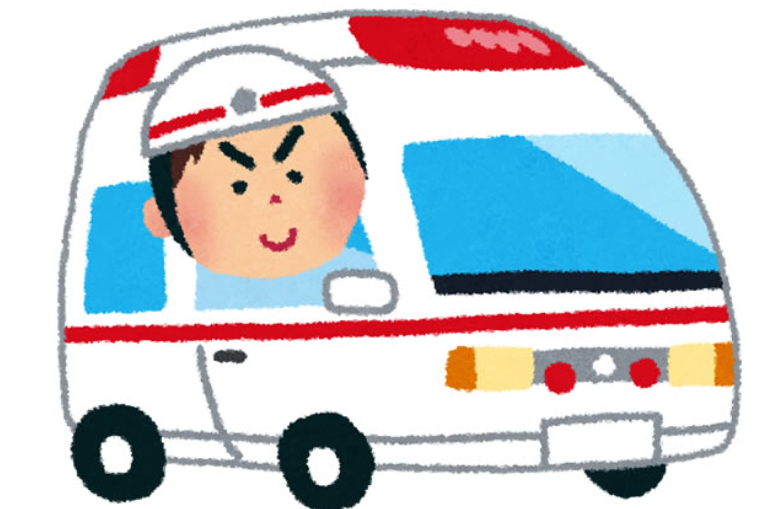 